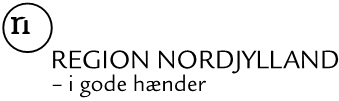 Udtagning af kortlægningen efter jordforureningslovenLok. navn, vejnavn + nr., byRegion Nordjylland, Jord og Vand har den dato modtaget din / jeres indsigelse mod den påtænkte kortlægning på vidensniveau 1 af din / jeres ejendom matr.nr. matrnr, beliggende adresse.Ejendommen blev den v1-dato påtænkt kortlagt på vidensniveau 1 efter reglerne i jordforureningsloven.kort gennemgang af bemærkningerne og Regionens kommentarer hertilPå baggrund af dine / jeres bemærkninger vil Region Nordjylland ikke kortlægge ejendommen efter reglerne i jordforureningsloven.Der tages forbehold for, at ejendommen eventuelt senere kan blive kortlagt som led i det fortløbende kortlægningsarbejde, hvis Regionen modtager væsentlige nye oplysninger om ejendommen. KUN MED, HVIS DER ER TALE OM EN NUV. ELLER TIDL. LANDBRUGSEJENDOM: Regionen tager også forbehold for, at ejendommen senere kan blive kortlagt som led i en eventuel kortlægning af pesticidanvendelse på bl.a. landbrug.Er det muligt at klage over Regionens afgørelse?Region Nordjyllands afgørelse om ikke-kortlægning af ejendommen kan i overensstemmelse med jordforureningslovens § 16 ikke påklages til anden administrativ myndighed.Hvis du / I ønsker at anlægge et søgsmål ved domstolen til prøvelse af Regionens afgørelse, skal sagen være anlagt inden 12 måneder efter, at afgørelsen er meddelt jf. jordforureningslovens § 87.Andet du / I bør videEjendommen er tidligere kortlagt på vidensniveau 1 og som følge deraf indlagt i den landsdækkende database DKJord, som er en del af Danmarks Miljøportal. Region Nordjylland sørger for, at ejendommens notering snarest bliver ændret i DKJord.Hvis du / I alligevel skulle støde på forurening, skal du / I straks kontakte miljøafdelingen i kommunenavn Kommune. Det er kommunen / Miljøstyrelsen Århus, der er tilsynsmyndighed i forbindelse med eventuelle fremtidige forureninger.Hvis der på ejendommen fortsat er tanke, der ikke er i brug, skal vi gøre opmærksom på, at det er dit / jeres ansvar som grundejere at tømme, rense og sløjfe disse efter kommunenavn Kommunes forskrifter.Hvis der under bygge-, anlægs- eller jordarbejde konstateres en forurening på ejendommen, skal arbejdet i henhold til jordforureningslovens § 71 standses, og kommunens miljøafdeling kontaktes.Regionen gør dig opmærksom / jer opmærksomme på, at din / jeres ejendom kan ligge inden for kommunenavn Kommunes områdeklassificering efter jordforureningslovens § 50, og at der derfor gælder særlige regler ved fx jordflytning. Du / I kan få nærmere oplysninger ved at kontakte kommunen.Regionens oplysninger om ejendommen vil på forespørgsel om aktindsigt blive givet videre til fx ejendomsmæglere, advokater, kreditinstitutter og andre interesserede, medmindre særlige forhold gør sig gældende. Et uddrag af oplysningerne kan også ses på www.rn.dk/jordogvand. Hvis du / I har spørgsmål i forbindelse med dette brev, er du velkommen / I velkomne til at kontakte mig på tlf. mobilnr..Med venlig hilsensagsbehtitelVedlagt:	Oplysningsark til grundejer – underretning om behandling af personoplysninger efter Databeskyttelsesforordningen (EU-forordning 2016/679)Kopi til:	kommune kommune, Teknisk ForvaltningNavnAdresse 1Adresse 2Postnr. Og by